.Intro: 32 Counts (14 Sec)[1-8]	& Side, Tog, Hold, & Back, Tog, Hold, Kick & Kick, Touch, Hold[9-16]	Side Rock / Recover, Cross Shuffle, Turn 1/4 X3[17-24]	Cross Rock / Recover, Chasse Side, 1/4 Turn R, Fwd, Touch, Side, Hold[25-32]	Sailor Step R, Behind, 1/4 Turn R, Fwd, Fwd, 1/2 Pivot L, L Full Turn Forward (Travelling  Fwd)Start again and have fun!Contact: smoothdancer79@hotmail.comA Sign Off Rudolf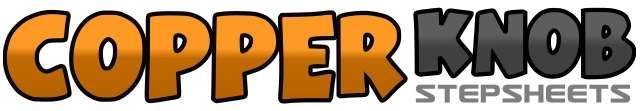 .......Count:32Wall:4Level:Improver.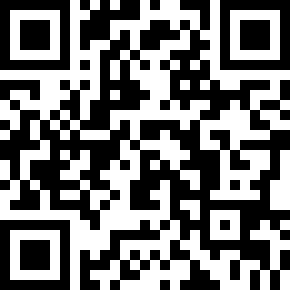 Choreographer:Sebastiaan Holtland (NL) - December 2010Sebastiaan Holtland (NL) - December 2010Sebastiaan Holtland (NL) - December 2010Sebastiaan Holtland (NL) - December 2010Sebastiaan Holtland (NL) - December 2010.Music:Gimme a Sign - Kevin Rudolf : (CD: In The City 2008)Gimme a Sign - Kevin Rudolf : (CD: In The City 2008)Gimme a Sign - Kevin Rudolf : (CD: In The City 2008)Gimme a Sign - Kevin Rudolf : (CD: In The City 2008)Gimme a Sign - Kevin Rudolf : (CD: In The City 2008)........&1-2Step Rf to the right, touch Rf beside Lf, HOLD (12:00)&3-4Step Lf back, touch Rf beside Lf, HOLD5&6&Kick forward on Rf, step Rf back in place, kick forward on Lf, step Lf back in place7-8Touch Rf beside Lf, HOLD (12:00)1-2Rock Rf to the right, recover on Lf3&4Cross Rf over Lf, step Lf to the left, cross Rf over Lf weight onto Rf (Cross Shuffle)5-6Turn 1/4 R stepping back on Lf (3), turn 1/4 L stepping forward on Rf (6)7-8Turn 1/4 R stepping back on Lf (9), stepping Rf to the right1&2Cross Rock forward on Lf, recover on Rf (9:00)3&4Step Lf to the left, step Rf beside Lf, step Lf to the left (Side Chasse)5-6Making a 1/4 turn to R (12) step forward on Rf, touch Lf beside Rf7-8Step Lf to the left, HOLD holding weight onto Lf (12:00)1&2Step Rf behind Lf, step Lf to the left, step Rf to the right (12)3&4Step Lf behind Rf, making a 1/4 turn to right (3) step forward on Rf, step forward on Lf weight onto Lf5-6Step forward on Rf, making a 1/2 turn to left (9) take weight onto Lf7-8Turning 1/2 left step R back, turning 1/2 left step L forward ending weight onto Lf (9:00)